T.CNURDAĞI KAYMAKAMLIĞIHİSAR  İLKOKULU/ORTAOKULU MÜDÜRLÜĞÜ2019-2023 STRATEJİK PLANI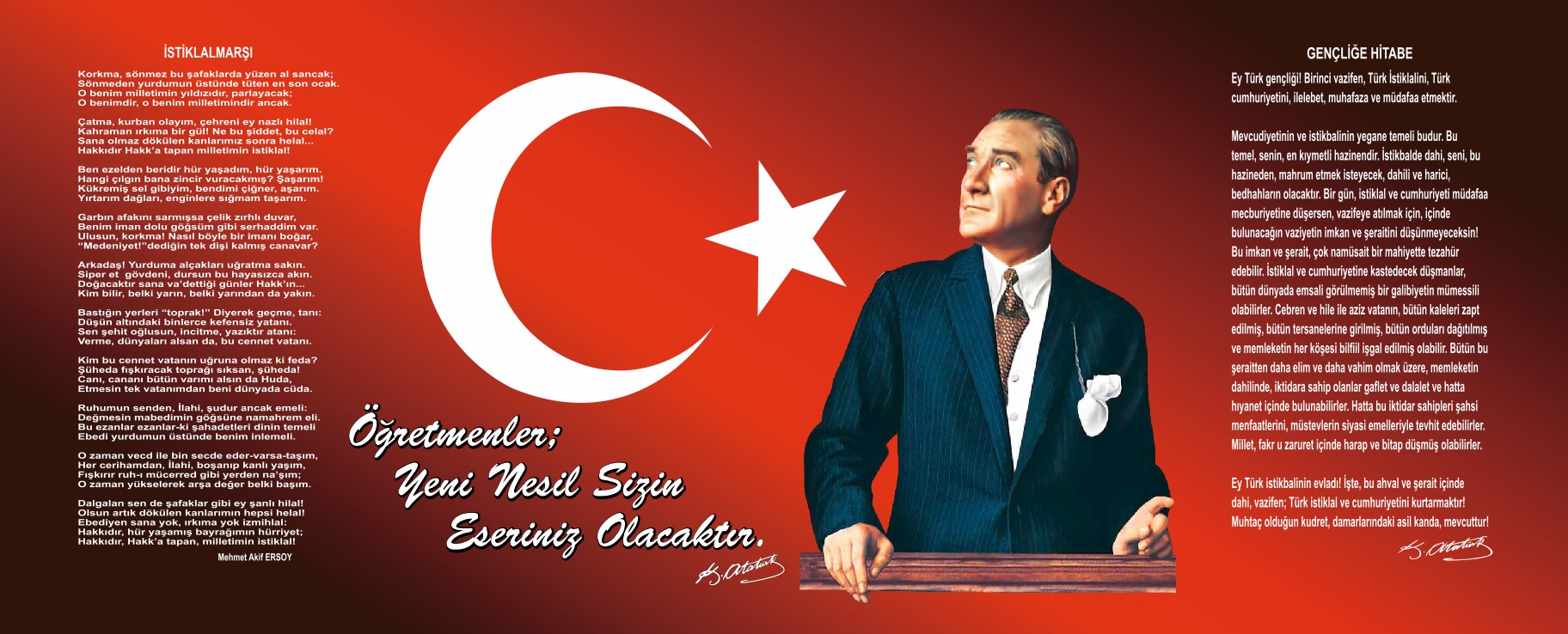 İçindekilerSunuş	Hata! Yer işareti tanımlanmamış.İçindekiler	5BÖLÜM I: GİRİŞ ve PLAN HAZIRLIK SÜRECİ	5BÖLÜM II: DURUM ANALİZİ	6Okulun Kısa Tanıtımı	6Okulun Mevcut Durumu: Temel İstatistikler	7PAYDAŞ ANALİZİ	12GZFT (Güçlü, Zayıf, Fırsat, Tehdit) Analizi	13Gelişim ve Sorun Alanları	6BÖLÜM III: MİSYON, VİZYON VE TEMEL DEĞERLER	18MİSYONUMUZ	18VİZYONUMUZ	18TEMEL DEĞERLERİMİZ	18BÖLÜM IV: AMAÇ, HEDEF VE EYLEMLER	21TEMA I: EĞİTİM VE ÖĞRETİME ERİŞİM	21TEMA II: EĞİTİM VE ÖĞRETİMDE KALİTENİN ARTIRILMASI	23TEMA III: KURUMSAL KAPASİTE	26V. BÖLÜM: MALİYETLENDİRME	27EKLER:	28SUNUŞ	   Geleceğimizin teminatı olan nesilleri yetiştirmekle görevli olan okullarımızın, geleceklerini görmeleri açısından, geleceğini planlaması gerekmektedir. Teknoloji çağını yaşadığımız şu günlerde; eğitim ortamı ve eğitim materyalleri her geçen gün kendilerini yenilemektedir. Eğitim kurumlarımız da çağın gereklerine ayak uydurmak zorundadır. Bu da iyi planlama ve iyi bir örgütlenme ile mümkündür.               Bu planlama yapılırken okulumuzun gereksinimleri iyi belirlenmelidir. Önceliklere yer verirken de ekibin görüşlerine önem vermeli, eğitim ve öğretimi çağdaş ülkeler arasında en üst seviyeye çıkaracak planlamalar yapılmalıdır.     Hisar İlkokulu/Ortaokulu olarak geleceğimizi oluşturacak çocuklarımızı hayata en iyi şekilde hazırlama görevini kendimize ilke edinmiş olmanın bilinci ile geleceğe bakıyoruz. Kurum olarak tüm faaliyetlerimizi Atatürk İlke ve İnkılâpları, Milli Eğitim Temel Kanununda belirlenen ilke ve amaçlar, kalkınma planları ve programları, ilgili mevzuat ve benimsediği temel ilkeler ışığında planlama ve uygulama hedefi içerisinde eğitim kadromuz, öğrencilerimiz ve velilerimizle yolumuza devam ediyoruz.  Başarılı olmanın yolu iyi planlamadan geçmektedir. Bu planlamada 5018 sayılı Kamu Mali Yönetimi ve Kontrol Kanununda, kurumların stratejik planlarını hazırlamaları ve bütçelerini bu plan ışığında oluşturmaları öngörüldüğü için Hisar İlkokulu/Ortaokulu Müdürlüğü olarak 2019 – 2023 yılı stratejik planını hazırladık. Bu planın okulumuza, öğrencilerimize ve velilerimize yararlı olmasını temenni ederim.                                                                                       							Murat Mehmet ÖZYAVUZ									Okul MüdürüBÖLÜM I: GİRİŞ ve PLAN HAZIRLIK SÜRECİ2019-2023 dönemi stratejik plan hazırlanması süreci Üst Kurul ve Stratejik Plan Ekibinin oluşturulmasıile başlamıştır. Ekip tarafından oluşturulan çalışma takvimi kapsamında ilk aşamada durum analizi çalışmaları yapılmış vedurum analizi aşamasında paydaşlarımızın plan sürecine aktif katılımını sağlamak üzere paydaş anketi, toplantı ve görüşmeler yapılmıştır.Durum analizinin ardından geleceğe yönelim bölümüne geçilerek okulumuzun amaç, hedef, gösterge ve eylemleri belirlenmiştir. Çalışmaları yürüten ekip ve kurul bilgileri altta verilmiştir.STRATEJİK PLAN ÜST KURULUBÖLÜM II:DURUM ANALİZİDurum analizi bölümünde okulumuzun mevcut durumu ortaya konularak neredeyiz sorusuna yanıt bulunmaya çalışılmıştır. Bu kapsamda okulumuzun kısa tanıtımı, okul künyesi ve temel istatistikleri, paydaş analizi ve görüşleri ile okulumuzun Güçlü Zayıf Fırsat ve Tehditlerinin (GZFT) ele alındığı analize yer verilmiştir.Okulun Kısa Tanıtımı	Okulumuz Gaziantep İli Nurdağı  İlçesi’nin Sakçagözü Beldesi,Hisar Köy Sokakyerleşmesiyle kurulmuştur. Okulumuz ilk olarak 1951 tılında eğitim öğretime aılmış olup 3 derslik bir müdür odası şeklinde yapılmıştır. Okul binasına 1997 yılında 2 derslik daha eklenmiştir. 2013 yılında ise şuan ki okul binası yapılmış olup halen son haliyle faaliyetine devam etmektedir.Okul binası 3 katlı olup içerisinde 13 derslik, 1 müdür odası 2 müdür yardımcısı odası ,1 öğretmenler odası 1 toplantı salonu , 1 laboratuar, 1 kütüphane 1 eğitim araç gereç odası, 1 işlik,1 arşiv,1 mescid,1 çok amaçlı salon,1 kalorifer dairesi ve 1 adet tuvalet bulunmaktadır.          Okulumuz taşıma bölge okulu olup Atmalı Köyü,Dörtevler, Yolçatı, Molla Obası ,Salman Obası ,Kuzoluk Köyü, Bakırcan Köyü, Tüllüce köyü ,Kovacık Köyü ,Ataköy,Demirler Köyü Tandırlı Köyü, Künesler Köyü ve Kırkpınar Köyü’nden öğrenci kabul etmektedir. 	Hisar köyü Gaziantep İli’ne 54 km, Nurdağı’na 16 km uzaklıktadır. 	İklim kışın soğuk, yazın sıcak ve kuraktır.Halk genellikle tarım ve hayvancılıkla uğraşmaktadır.	Çevrenin eğitim sosyo-kültürel ve eğitim seviyesi düşüktür. Gençlerin hatta çocukların büyük bir kısmının yurt dışına özellikle de İngiltere’ye gitme eğilimleri vardır. Bu eğilim çevrenin sosyal yapısını önemli ölçüde değiştirmektedir.Okulun Mevcut Durumu: Temel İstatistiklerOkul KünyesiOkulumuzun temel girdilerine ilişkin bilgiler altta yer alan okul künyesine ilişkin tabloda yer almaktadır.Temel Bilgiler Tablosu- Okul KünyesiÇalışan BilgileriOkulumuzun çalışanlarına ilişkin bilgiler altta yer alan tabloda belirtilmiştir.Çalışan Bilgileri TablosuOkulumuz Bina ve Alanları	Okulumuzun binası ile açık ve kapalı alanlarına ilişkin temel bilgiler altta yer almaktadır.Okul Yerleşkesine İlişkin Bilgiler Sınıf ve Öğrenci Bilgileri	Okulumuzda yer alan sınıfların öğrenci sayıları alttaki tabloda verilmiştir.*Sınıf sayısına göre istenildiği kadar satır eklenebilir.Donanım ve Teknolojik KaynaklarımızTeknolojik kaynaklar başta olmak üzere okulumuzda bulunan çalışır durumdaki donanım malzemesine ilişkin bilgiye alttaki tabloda yer verilmiştir.Teknolojik Kaynaklar TablosuGelir ve Gider BilgisiOkulumuzun genel bütçe ödenekleri, okul aile birliği gelirleri ve diğer katkılarda dâhil olmak üzere gelir ve giderlerine ilişkin son iki yıl gerçekleşme bilgileri alttaki tabloda verilmiştir.PAYDAŞ ANALİZİKurumumuzun temel paydaşları öğrenci, veli ve öğretmen olmakla birlikte eğitimin dışsal etkisi nedeniyle okul çevresinde etkileşim içinde olunan geniş bir paydaş kitlesi bulunmaktadır. Paydaşlarımızın görüşleri anket, toplantı, dilek ve istek kutuları, elektronik ortamda iletilen önerilerde dâhil olmak üzere çeşitli yöntemlerle sürekli olarak alınmaktadır.Paydaş anketlerine ilişkin ortaya çıkan temel sonuçlara altta yer verilmiştir: Öğrenci Anketi Sonuçları:Ankete Katılan Toplam Öğrenci Sayısı : 110Kesinlikle Katılıyorum   59 öğrenci % 58.75Katılıyorum                     16 öğrenci   % 11,25Kararsızım                         25 öğrenci   % 19,37Kısmen Katılıyorum8 öğrenci    % 6.87Katılmıyorum2 öğrenci    % 3,76Öğretmen Anketi Sonuçları:Ankete Katılan Toplam Öğretmen Sayısı : 15Kesinlikle Katılıyorum    7 öğretmen % 46,67Katılıyorum                        4 öğretmen % 26,67Kararsızım                       2öğretmen % 13,34Kısmen Katılıyorum1 öğretmen %  6,66Katılmıyorum1  öğretmen %  6,66Veli Anketi Sonuçları:Ankete Katılan Toplam Veli Sayısı : 85Kesinlikle Katılıyorum        36  veli%40Katılıyorum                          23veli     %25.25Kararsızım                            16veli      %15           Kısmen Katılıyorum	4   veli      % 5		Katılmıyorum		6  veli     % 14.75GZFT (Güçlü, Zayıf, Fırsat, Tehdit) AnaliziOkulumuzun temel istatistiklerinde verilen okul künyesi, çalışan bilgileri, bina bilgileri, teknolojik kaynak bilgileri ve gelir gider bilgileri ile paydaş anketleri sonucunda ortaya çıkan sorun ve gelişime açık alanlar iç ve dış faktör olarak değerlendirilerek GZFT tablosunda belirtilmiştir. Dolayısıyla olguyu belirten istatistikler ile algıyı ölçen anketlerden çıkan sonuçlar tek bir analizde birleştirilmiştir.Kurumun güçlü ve zayıf yönleri donanım, malzeme, çalışan, iş yapma becerisi, kurumsal iletişim gibi çok çeşitli alanlarda kendisinden kaynaklı olan güçlülükleri ve zayıflıkları ifade etmektedir ve ayrımda temel olarak okul müdürü/müdürlüğü kapsamından bakılarak iç faktör ve dış faktör ayrımı yapılmıştır. İçsel FaktörlerGüçlü YönlerZayıf YönlerDışsal FaktörlerFırsatlarTehditlerGelişim ve Sorun AlanlarıGelişim ve sorun alanları analizi ile GZFT analizi sonucunda ortaya çıkan sonuçların planın geleceğe yönelim bölümü ile ilişkilendirilmesi ve buradan hareketle hedef, gösterge ve eylemlerin belirlenmesi sağlanmaktadır. Gelişim ve sorun alanları ayrımında eğitim ve öğretim faaliyetlerine ilişkin üç temel tema olan Eğitime Erişim, Eğitimde Kalite ve kurumsal Kapasite kullanılmıştır. Eğitime erişim, öğrencinin eğitim faaliyetine erişmesi ve tamamlamasına ilişkin süreçleri; Eğitimde kalite, öğrencinin akademik başarısı, sosyal ve bilişsel gelişimi ve istihdamı da dâhil olmak üzere eğitim ve öğretim sürecinin hayata hazırlama evresini; Kurumsal kapasite ise kurumsal yapı, kurum kültürü, donanım, bina gibi eğitim ve öğretim sürecine destek mahiyetinde olan kapasiteyi belirtmektedir.Gelişim ve sorun alanlarına ilişkin GZFT analizinden yola çıkılarak saptamalar yapılırken yukarıdaki tabloda yer alan ayrımda belirtilen temel sorun alanlarına dikkat edilmesi gerekmektedir.Gelişim ve Sorun AlanlarımızBÖLÜM III: MİSYON, VİZYON VE TEMEL DEĞERLEROkul Müdürlüğümüzün Misyon, vizyon, temel ilke ve değerlerinin oluşturulması kapsamında öğretmenlerimiz, öğrencilerimiz, velilerimiz, çalışanlarımız ve diğer paydaşlarımızdan alınan görüşler, sonucundastratejik plan hazırlama ekibi tarafından oluşturulan Misyon, Vizyon, Temel Değerler;Okulumuz üst kurulana sunulmuş ve üst kurul tarafından onaylanmıştır.MİSYONUMUZ“Biz;çağın gerekleri ile donanmış uygun eğitim ortamlarında, bilimsel yöntem ve teknikleri kullanarak, özgür düşünen ,kendisi ve toplumla barışık, milli ve evrensel değerleri benimsemiş,bilgiyi üreten ve bireyleri bir üst eğitim kurumuna ve hayata hazırlamak ,için varız.” VİZYONUMUZ                “Bilim ve teknolojinin ışığında geleceğe yön veren yenilikçi okul olmaktır.”TEMEL DEĞERLERİMİZEtik değerlere bağlılık: Okulumuzun amaç ve misyonu doğrultusunda görevimizi yerine getirirken yasallık, adalet, eşitlik, dürüstlük ve hesap verebilirlik ilkeleri doğrultusunda hareket etmek temel değerlerimizden biridir.Cumhuriyet değerlerine bağlılık: Cumhuriyete ve çağdaşlığın, bilimin ve aydınlığın ifadesi olan kurucu değerlerine bağlılık en temel değerimizdir.Akademik özgürlüğe öncelik verme: İfade etme, gerçekleri kısıtlama olmaksızın bilgiyi yayma, araştırma yapma ve aktarma özgürlüğünü garanti altına alan akademik özgürlük; okulumuzun vazgeçilmez temel değerlerinden biridir.Etik değerlere bağlılık: Okulumuzun amaç ve misyonu doğrultusunda görevimizi yerine getirirken yasallık, adalet, eşitlik, dürüstlük ve hesap verebilirlik ilkeleri doğrultusunda hareket etmek temel değerlerimizden biridir.Liyakat: Kamu hizmetinin etkinliği ve sürekliliği için, işe alım ve diğer personel yönetimi süreçlerinin; yetenek, işe uygunluk ve başarı ölçütü temelinde gerçekleştirilmesi esastır.Cumhuriyet değerlerine bağlılık: Cumhuriyete ve çağdaşlığın, bilimin ve aydınlığın ifadesi olan kurucu değerlerine bağlılık en temel değerimizdir.Kültür öğelerine ve tarihine bağlılık: Cumhuriyet’in ve kültürel değerlerinin korunmasının yanı sıra okulumuzun sahip olduğu varlıkların da korunması temel değerlerimizdendir.Saydamlık: Yönetimsel şeffaflık ve hesap verebilirlik ilkeleri temel değerlerimizdir.Öğrenci merkezlilik: Öğrenme-uygulama ortamlarında yürütülen çalışmaların öğrenci odaklı olması, öğrenciyi ilgilendiren kararlara öğrencilerin katılımının sağlanması esastır.Kaliteyi içşelleştirme: Araştırma, eğitim ve idari yapıda oluşturulan kalite bilincinin içselleştirilmesi ve sürekliliğinin sağlanması temel değerlerimizdir.Katılımcılık: İyi yönetişimin vazgeçilmez unsurlarından birinin de katılımcılık olduğu bilinciyle, mali yönden planlama süreci, idari yönden karar alma süreci, kaliteli yönetim için paydaşlarla çalışma ilkesi Üniversitemiz için önemlidir.Ülke sorunlarına/önceliklerine duyarlı: Bilinçli ve sahip çıkılacak öncelikli unsurlara duyarlı bir toplum oluşturmak için üniversite olarak üzerimize düşen görevi yerine getirmek temel ilkelerimizdendir.BÖLÜM IV: AMAÇ, HEDEF VE EYLEMLERTEMA I: EĞİTİM VE ÖĞRETİME ERİŞİMEğitim ve öğretime erişim okullaşma ve okul terki, devam ve devamsızlık, okula uyum ve oryantasyon, özel eğitime ihtiyaç duyan bireylerin eğitime erişimi, yabancı öğrencilerin eğitime erişimi ve hayatboyu öğrenme kapsamında yürütülen faaliyetlerin ele alındığı temadır.Stratejik Hedef 1: Kayıt bölgemizde yer alan çocukların okullaşma oranlarını artıran, öğrencilerin uyum ve devamsızlık sorunlarını gideren etkin bir yönetim yapısı kurulacaktır.  Performans GöstergeleriEylemlerTEMA II: EĞİTİM VE ÖĞRETİMDE KALİTENİN ARTIRILMASIEğitim ve öğretimde kalitenin artırılması başlığı esas olarak eğitim ve öğretim faaliyetinin hayata hazırlama işlevinde yapılacak çalışmaları kapsamaktadır. Bu tema altında akademik başarı, sınav kaygıları, sınıfta kalma, ders başarıları ve kazanımları, disiplin sorunları, öğrencilerin bilimsel, sanatsal, kültürel ve sportif faaliyetleri ile istihdam ve meslek edindirmeye yönelik rehberlik ve diğer mesleki faaliyetler yer almaktadır. Stratejik Amaç 2: Öğrencilerimizin gelişmiş dünyaya uyum sağlayacak şekilde donanımlı bireyler olabilmesi için eğitim ve öğretimde kalite artırılacaktır.Stratejik Hedef 2.1.  Öğrenme kazanımlarını takip eden ve velileri de sürece dâhil eden bir yönetim anlayışı ile öğrencilerimizin akademik başarıları ve sosyal faaliyetlere etkin katılımı artırılacaktır.Performans GöstergeleriEylemlerStratejik Hedef 2.2.  Etkin bir rehberlik anlayışıyla, öğrencilerimizi ilgi ve becerileriyle orantılı bir şekilde üst öğrenime veya istihdama hazır hale getiren daha kaliteli bir kurum yapısına geçilecektir. Performans GöstergeleriEylemlerTEMA III: KURUMSAL KAPASİTEStratejik Amaç 3: Eğitim ve öğretim faaliyetlerinin daha nitelikli olarak verilebilmesi için okulumuzun kurumsal kapasitesi güçlendirilecektir. Stratejik Hedef 3.1.           Okulun fiziki ortamlarını iyileştirilerek ihtiyaca cevap verecek düzeye getirilecek ve eğitim öğretim faaliyetlerinin kalitesi arttırılacak, eğitimde teknoloji kullanımı teşvik edilecek, kaynak kullanımında etkililiğin ve verimliliğin artması sağlanacaktır.Performans GöstergeleriEylemlerV. BÖLÜM:MALİYETLENDİRME2019-2023 Stratejik Planı Faaliyet/Proje Maliyetlendirme TablosuVI. BÖLÜM:İZLEME VE DEĞERLENDİRMEOkulumuz Stratejik Planı izleme ve değerlendirme çalışmalarında 5 yıllık Stratejik Planın izlenmesi ve 1 yıllık gelişim planın izlenmesi olarak ikili bir ayrıma gidilecektir. Stratejik planın izlenmesinde 6 aylık dönemlerde izleme yapılacak denetim birimleri, il ve ilçe millî eğitim müdürlüğü ve Bakanlık denetim ve kontrollerine hazır halde tutulacaktır.Yıllık planın uygulanmasında yürütme ekipleri ve eylem sorumlularıyla aylık ilerleme toplantıları yapılacaktır. Toplantıda bir önceki ayda yapılanlar ve bir sonraki ayda yapılacaklar görüşülüp karara bağlanacaktır. EKLER:Öğretmen, öğrenci ve veli anket örnekleri klasör ekinde olup okullarınızda uygulanarak sonuçlarından paydaş analizi bölümü ve sorun alanlarının belirlenmesinde yararlanabilirsiniz.Üst Kurul BilgileriÜst Kurul BilgileriEkip BilgileriEkip BilgileriAdı SoyadıUnvanıAdı SoyadıUnvanıMurat Mehmet ÖZYAVUZOkul MüdürüMurat Mehmet ÖZYAVUZOkul MüdürüGökhan BILDIRCINMüdür YardımcısıMurat PARMüdür YardımcısıGökhan BILDIRCINBeden Eğitimi ÖğretmeniCanan ÇELEBİOkul Öncesi ÖğretmeniMustafa KARABULUTOkul Aile Birliği BaşkanıMurat KAVAKSınıf Öğretmeni Samet POSTALLIÖğrenci VelisiCihan TOPALSınıf Öğretmeni Ahmet TURGUTSosyal Bilgiler Öğretmeni Mustafa GÖMEKMatematik ÖğretmeniMustafa KARABULUTOkul Aile Birliği Başkanıİli: GAZİANTEPİli: GAZİANTEPİli: GAZİANTEPİli: GAZİANTEPİlçesi:NURDAĞIİlçesi:NURDAĞIİlçesi:NURDAĞIİlçesi:NURDAĞIAdres:Sakçagözü Mah. Hisar Köy Sok No:137/2Sakçagözü Mah. Hisar Köy Sok No:137/2Sakçagözü Mah. Hisar Köy Sok No:137/2Coğrafi Konum (link):Coğrafi Konum (link):37.1726 Kuzey – 36.9378 Doğu37.1726 Kuzey – 36.9378 DoğuTelefon Numarası: 0342 692 20780342 692 20780342 692 2078Faks Numarası:Faks Numarası:------------------------e- Posta Adresi:735176@meb.k12.tr735178@meb.k12.tr735176@meb.k12.tr735178@meb.k12.tr735176@meb.k12.tr735178@meb.k12.trWeb sayfası adresi:Web sayfası adresi:www.hisarilkokulu.meb.k12.trwww.hisarortaokulu.meb.k12.trwww.hisarilkokulu.meb.k12.trwww.hisarortaokulu.meb.k12.trKurum Kodu:735176 - 735178735176 - 735178735176 - 735178Öğretim Şekli:Öğretim Şekli:Tam GünTam GünOkulun Hizmete Giriş Tarihi :1951Okulun Hizmete Giriş Tarihi :1951Okulun Hizmete Giriş Tarihi :1951Okulun Hizmete Giriş Tarihi :1951Toplam Çalışan SayısıToplam Çalışan Sayısı1919Öğrenci Sayısı:Kız117117Öğretmen SayısıKadın99Öğrenci Sayısı:Erkek135135Öğretmen SayısıErkek99Öğrenci Sayısı:Toplam252252Öğretmen SayısıToplam1818Derslik Başına Düşen Öğrenci SayısıDerslik Başına Düşen Öğrenci SayısıDerslik Başına Düşen Öğrenci Sayısı19,3Şube Başına Düşen Öğrenci SayısıŞube Başına Düşen Öğrenci SayısıŞube Başına Düşen Öğrenci Sayısı19,3Öğretmen Başına Düşen Öğrenci SayısıÖğretmen Başına Düşen Öğrenci SayısıÖğretmen Başına Düşen Öğrenci Sayısı16,8Şube Başına 30’dan Fazla Öğrencisi Olan Şube SayısıŞube Başına 30’dan Fazla Öğrencisi Olan Şube SayısıŞube Başına 30’dan Fazla Öğrencisi Olan Şube Sayısı1Öğrenci Başına Düşen Toplam Gider MiktarıÖğrenci Başına Düşen Toplam Gider MiktarıÖğrenci Başına Düşen Toplam Gider Miktarı2.67 TLÖğretmenlerin Kurumdaki Ortalama Görev SüresiÖğretmenlerin Kurumdaki Ortalama Görev SüresiÖğretmenlerin Kurumdaki Ortalama Görev Süresi4 YılUnvan*ErkekKadınToplamOkul Müdürü ve Müdür Yardımcısı303Anasınıfı öğretmeni033Sınıf Öğretmeni235Branş Öğretmeni437Rehber Öğretmen000İdari Personel000Yardımcı Personel011Güvenlik Personeli000Toplam Çalışan Sayıları91019Okul BölümleriOkul BölümleriÖzel AlanlarVarYokOkul Kat Sayısı2Çok Amaçlı SalonXDerslik Sayısı13Çok Amaçlı SahaXDerslik Alanları (m2)26(m2)KütüphaneXKullanılan Derslik Sayısı13(m2)Fen LaboratuvarıXŞube Sayısı13Bilgisayar LaboratuvarıXİdari Odaların Alanı (m2)60(m2)İş AtölyesiXÖğretmenler Odası (m2)36(m2)Beceri AtölyesiXOkul Oturum Alanı (m2)500 (m2)PansiyonXOkul Bahçesi (Açık Alan)(m2)7100 (m2)Okul Kapalı Alan (m2)500 (m2)Sanatsal, bilimsel ve sportif amaçlı toplam alan (m2)420 (m2)Kantin (m2)23 (m2)Tuvalet Sayısı22Diğer (………….)SINIFIKızErkekToplamSINIFIKızErkekToplamAnasınıfı - A104145/A Sınıfı71017Anasınıfı - B105155/B Sınıfı812201/A Sınıfı 811196/A Sınıfı1615312/A Sınıfı412167/A Sınıfı97162/B Sınıfı124168/A Sınıfı511163/A Sınıfı1018288/B Sınıfı610164/A Sınıfı161228Toplam6670136Toplam5165116Akıllı Tahta Sayısı13  AdetTV Sayısı1 AdetMasaüstü Bilgisayar Sayısı4 AdetYazıcı Sayısı1 AdetTaşınabilir Bilgisayar Sayısı-0---Fotokopi Makinası Sayısı3 AdetProjeksiyon Sayısı2 Adetİnternet Bağlantı Hızı8 mpbsYıllarGelir MiktarıGider Miktarı20171880TL1800 TL20181950 TL1900 TLÖğrencilerÖğrencilerin okuma ihtiyacının giderilmesi için kütüphanenin olması,ÇalışanlarGenç, dinamik bir eğitim kadrosuna sahip olması,VelilerÇözüm odaklı veli profiline sahip olması,Bina ve YerleşkeUlaşım açısından uygun yerde olması,DonanımGüvenlik kameraları ve bilişim sınıfının olması,BütçeBağış kampanyaları konusunda girişimci kadroya sahip olması,Yönetim SüreçleriKurum yöneticilerinin deneyimli ve işbirliğine yatkın olması, adil ve demokratik bir yönetim anlayışının hakim olması,İletişim Süreçleriİdare-Öğretmen-Öğrenci- Veli iletişiminin olumlu olması,vbYenilikleri takip ve teşvik edici düşünce yapısına sahip olmak.ÖğrencilerÖğrencilerin evlerinde çalışma ortamlarının yeterli olmaması,ÇalışanlarPersoneller arasında yeteri düzeyde uyumlu çalışma alışkanlığı olmaması,VelilerVeli-öğretmen işbirliğinin yetersiz olması,Bina ve YerleşkeGüvenlik sorunu yaşanan bir mahallede bulunuyor olması,DonanımMüzik, teknoloji tasarım sınıflarının ve materyallerinin olmaması,BütçeBütçe konusunda sıkıntı yaşanması,Yönetim SüreçleriÖğretmenler arasında yaşanan kişisel sorunlar,İletişim SüreçleriÖğrenci-öğretmen-veli iletişiminin sınırlı olması,vbİlkokul ve Ortaokulun ikili eğitim ile eğitim faaliyetlerini gerçekleştirmesi.PolitikMülki ve yerel yetkililerle olan olumlu diyalog ve iş birliğiOkul ve çevresinin kalkınmasını sağlamaya yönelik projelerin siyaset ile ilgilenen kişilerce teşvik edilip yaygınlaştırılmaya çalışılmasıBakanlığın Okul Öncesi Eğitime önem vermesi ve yaygınlaştırmasıEkonomikOkulumuz bahçesinin yaz aylarında düğün yapılan tek düz alan olmasıSosyolojikOkulumuzun ilimizdeki resmi ve özel kurumlarla yakın işbirliği içerisinde bulunması.  Mahalle genelinde çocukların okula gönderilmesine verilen önemin artmakta olması.TeknolojikProje ve bilimsel etkinliklerin çeşitliliğinin artmasıBilişim Teknolojileri Sınıfının olmasıAkıllı Tahta, ve ADSL bağlantısının olmasıMevzuat-YasalMEB’İN kalite ve misyon farklılaşması konusundaki yeni düzenlemeleri EkolojikMahalle olarak ile göre daha yaşanılır bir iklime sahip olmasıPolitikEğitim politikalarında yaşanan değişimlerin eğitim kalitesini olumsuz etkilemesi EkonomikVelilerin ekonomik durumunun düşük oluşuÖğrencilerin ortaokuldan sonra ailelerince okula gönderilmeyip, yurtdışına çalışmaya gönderilmesiSosyolojikEşlerden birinin yurtdışına çalışmaya giderek parçalanmış ve problemli ailelerTeknolojikMedyanın eğitici görevini yerine getirmemesiMevzuat-YasalEğitim öğretim çalışmalarının nitelikli çıktılara ve girişimcilik konularına yönlendirilememesi Eğitim politikalarında yaşanan değişimlerin eğitim kalitesini olumsuz etkilemesiEkolojikÖğrencilerin bir kısmının taşıma yolu ile okula taşınması.Eğitime ErişimEğitimde KaliteKurumsal KapasiteOkullaşma OranıAkademik BaşarıKurumsal İletişimOkula Devam/ DevamsızlıkSosyal, Kültürel ve Fiziksel GelişimKurumsal YönetimOkula Uyum, OryantasyonSınıf TekrarıBina ve YerleşkeÖzel Eğitime İhtiyaç Duyan Bireylerİstihdam Edilebilirlik ve YönlendirmeDonanımYabancı ÖğrencilerÖğretim YöntemleriTemizlik, HijyenHayatboyu ÖğrenmeDers araç gereçleriİş Güvenliği, Okul Güvenliği1.TEMA: EĞİTİM VE ÖĞRETİME ERİŞİM1.TEMA: EĞİTİM VE ÖĞRETİME ERİŞİM1Okul öncesi eğitimin çevre ilçelere göre daha iyi olması.2İlçe yöneticilerinin devam erişim konusunda duyarlı olmaları.3Müdürlüğümüz paydaşları olan kurumların devam erişim konusunda duyarlı olmaları.4Ulaşım imkânlarının iyi olması.5Bölge insanın din eğitimine bakış açısının olumlu olması.6Spor ve sosyal tesislerin yetersiz olması.7Sınıf Rehber öğretmeni ve okul rehber öğretmenlerinin öğrenciyi 
tanımaya yönelik çalışmaların yeterli düzeyde olmaması.8Kız çocuklarının okullaşma oranının tam olarak istenen düzeye gelmemiş olması.9Ekonomik sıkıntılar ve işsizlik.10Kış şartlarının çetin geçmesi.2.TEMA: EĞİTİM VE ÖĞRETİMDE KALİTE2.TEMA: EĞİTİM VE ÖĞRETİMDE KALİTE2.TEMA: EĞİTİM VE ÖĞRETİMDE KALİTE11Mülki amirlerin eğitim çalışanlara destek vermesi, çalışanların bu desteği değerlendirip motive olması.22İlçe Milli Eğitim Müdürlüğümüzün çok sayıda projede yer alması.33Projelerden (yerel, ulusal, uluslararası) üst düzeyde yararlanılması.44İlçemizde ahlaki ve etik değerlere yönelik çalışmaların olması.55Üniversiteyle işbirliği çalışmamaların yeterli olmaması.66Sosyal ve Kültürel faaliyetlerin yeterli düzeyde olmaması.77Toplumda bağımlılığa karşı bilgi düzeyinin yetersiz olması.88Okuma yazma oranının düşük olması.99Sosyal ağlar, internet ve televizyonun öğrencileri ve toplumu ahlaki yönden olumsuz etkilemesi.1010Veli beklentisinin sadece akademik başarıya yönelik olması.3.TEMA: KURUMSAL KAPASİTE3.TEMA: KURUMSAL KAPASİTE3.TEMA: KURUMSAL KAPASİTE3.TEMA: KURUMSAL KAPASİTE11Kurumumuzda yeterli sayıda nitelikli ve tecrübeli personel bulunmaması.Kurumumuzda yeterli sayıda nitelikli ve tecrübeli personel bulunmaması.22Personelin yeterli düzeyde teknolojik donanıma sahip olması.Personelin yeterli düzeyde teknolojik donanıma sahip olması.33Okul idarecileri ve personelinin şevk ve heyecanla çalışması ve personel arasında sağlıklı bir iletişimin olması.Okul idarecileri ve personelinin şevk ve heyecanla çalışması ve personel arasında sağlıklı bir iletişimin olması.44Bölge ilçelerine göre ilçemizin Osmaniye-Gaziantep-Kahramanmaraş ve Hatay yol güzergahının merkezinde olması.Bölge ilçelerine göre ilçemizin Osmaniye-Gaziantep-Kahramanmaraş ve Hatay yol güzergahının merkezinde olması.55İlçemizin stratejik bir konuma sahip olması.İlçemizin stratejik bir konuma sahip olması.66Sakçagözü insanının misafirperver olması.Sakçagözü insanının misafirperver olması.77FATİH projesinin uygulanması (akıllı tahta)FATİH projesinin uygulanması (akıllı tahta)88İlçe genelinde bilişim ağında aksaklıkların meydana gelmesi.İlçe genelinde bilişim ağında aksaklıkların meydana gelmesi.99Okulumuzun donanımlı bir binasının olması.Okulumuzun donanımlı bir binasının olması.1010Özel sektörün mesleki eğitimde yeterince inisiyatif almaması.Özel sektörün mesleki eğitimde yeterince inisiyatif almaması.NoPERFORMANSGÖSTERGESİMevcutMevcutHEDEFHEDEFHEDEFHEDEFNoPERFORMANSGÖSTERGESİ201920202020202120222023PG.1.1.aKayıt bölgesindeki öğrencilerden okula kayıt yaptıranların oranı(%)%98%99%99%99%99%100PG.1.1.bİlkokul birinci sınıf öğrencilerinden en az bir yıl okul öncesi eğitim almış olanların oranı (%)%30%32%32%35%40%50PG.1.1.c.Okula yeni başlayan öğrencilerden oryantasyon eğitimine katılanların oranı(%)%92%93%93%95%97%99PG.1.1.d.Bir eğitim ve öğretim döneminde 20 gün ve üzeri devamsızlık yapan öğrenci oranı(%)%0,040%0,038%0,038%0,030%0,028%0,025PG.1.1.e.Bir eğitim ve öğretim döneminde 20 gün ve üzeri devamsızlık yapan yabancı öğrenci oranı (%)%0%0%0%0%0%0PG.1.1.f.Okulun özel eğitime ihtiyaç duyan bireylerin kullanımına uygunluğu (0-1) 000000NoEylem İfadesiEylem SorumlusuEylem Tarihi1.1.1.Kayıt bölgesinde yer alan öğrencilerin tespiti çalışması yapılacaktır.Okul Stratejik Plan Ekibi01 Eylül-20 Eylül1.1.2Devamsızlık yapan öğrencilerin tespiti ve erken uyarı sistemi için çalışmalar yapılacaktır.Müdür Yardımcısı 01 Eylül-20 Eylül1.1.3Devamsızlık yapan öğrencilerin velileri ile özel aylık toplantı ve görüşmeler yapılacaktır.Rehberlik ServisiHer ayın son haftası1.1.4Devamsızlık, sınıf tekrarı ve okuldan erken ayrılma nedenlerinin tespiti için araştırmalar yapılacak ve veli ziyaretleri yapılacaktır. Rehberlik ServisiHer ayın son haftası1.1.5Velilere bilgilendirme toplantıları yapılarak okula devamın önemi ve gereği ile ilgili bilinçlendirme yapılacaktır.Sınıf Öğretmenleri ve Rehberlik ServisiDönem ortası ve sonlarında 1.1.6Öğrencilere hedef belirleme amacıyla seminer, meslek tanıtımları yapılacaktır.Sınıf öğretmenleri ve Rehberlik ServisiHer ayın başında1.1.7Okulda yapılacak sosyal faaliyetlere öğrenci ve ailelerin katılımı teşvik edilerek okulu sevdirme çalışması yapılacaktır.Müdür YardımcısıDönemde iki kere1.1.8Anasınıfı eğitiminin, eğitimde devamın önemi ve getirileri hakkında velilere ve öğrencilere yönelik bilgilendirme çalışmaları yapılacaktır.Rehberlik servisiDönem içinde iki kere1.1.9Akademik başarıyı arttırmaya ve öğrencilerin bilişsel eksikliklerini gidermeye yönelik çalışmalar yapılacaktır.Sınıf ve İngilizce ÖğretmenleriHer hafta1.1.10Uluslar arası koruma ve geçici koruma altındaki öğrencilerin ilgi ve yeteneklerine göre mesleki ve teknik eğitime yönlendirilecektir.Rehberlik ServisiOkul idaresiDönem SonundaNoPERFORMANSGÖSTERGESİMevcutMevcutHEDEFHEDEFHEDEFHEDEFNoPERFORMANSGÖSTERGESİ201920202020202120222023PG.2.1.aÖğrencilerin akademik başarı düzeyi%78%81%81%84%87%91PG.2.1.bYıl içinde başarısında artış gözlemlenen öğrenci sayısı304040506075PG.2.1.c.Gerçekleştirilen sanatsal, bilimsel, kültürel ve sportif faaliyetlere katılan öğrenci oranı%15%20%20%27%32%45PG.2.1.d.Ders dışı etkinliklere katılan öğrenci oranı%20%22%22%27%35%45PG.2.1.e.Bilgisayarı etkin bir şekilde kullanan öğrenci oranı%24%36%36%41%48%52PG.2.1.fOkulumuzda yıl içinde düzenlenen sosyal ve sanatsal faaliyetlere katılan öğrenci oranı%17%22%22%26%35%42PG. 2.2.4Kişisel ve Mesleki Eğitim Programlarına katılan öğretmen oranı%10%12%12%14%16%18NoEylem İfadesiEylem SorumlusuEylem Tarihi1.1.1.Öğrencilerin akademik başarı düzeyi belirlenecek, başarısızlık yaşayan öğrencilerin başarısız olma nedenleri belirlenecek ve gerekli önlemler alınacaktır.Sınıf ve İngilizce ÖğretmenleriRehberlik ServisiÖlçme ve değerlendirme çalışması sonrası1.1.2Öğrencilerin başarılarının arttırılması için ders tekrarı çalışmaları yapılacaktır.Sınıf ve İngilizce ÖğretmenleriHer hafta 1.1.3Okulumuzda gerçekleştirilen kitap okuma saatleri durmaksızın devam edecek ve kitap okuma alışkanlığı pekiştirilmeye çalışılacaktır.Sınıf Öğretmenleri ve Okul İdaresiHer gün altıncı dersin son yirmi dakikası1.1.4Her ay en fazla kitap okuyan öğrenci belirlenecek ve ödüllendirme yapılacaktır.Sınıf Öğretmenleri ve Okul İdaresiHer ayın son haftası1.1.5Teknolojiyi eğitim alanında daha etkin kullanan öğrenci sayımızı arttırmak için Bilişim sınıfımızın öğrencilerimizce aktif olarak kullanılmasını sağlama çalışmaları yapılacaktır.Sınıf Öğretmenleri ve Okul İdaresi2019-2020 Eğitim-öğretim süresi boyunca1.1.6Öğrencilerin yetenekleri doğrultusunda tiyatro ve müzikçalışmaları yapılacak, kutlama ve anma günlerinde millibayramlarda konuya yönelik tiyatro, rond, piyes, oratoryo çalışmaların yapılacaktır.Sınıf öğretmenleriOkul rehber öğretmenleriOkul idaresiDönem içinde en az 1 kere1.1.7Eğitim kademelerinde sosyal, sanatsal, kültürel ve sportif faaliyetlerin sayısı, çeşidi ve öğrencilerin söz konusu faaliyetlerin takibi yapılarak katılım oranı artırılacaktır.Sınıf öğretmenleriOkul rehber öğretmenleriOkul idaresi2019-2020 Eğitim-öğretim süresi boyunca1.1.8Eğitim ve öğretim faaliyetlerinin verim ve etkililiğinin arttırılması için okul öncesi ve ilkokul kademesinde kullanılan ders araç ve gereçlerinin sayısı ve çeşidi arttırılacaktır. Okul İdaresiSınıf Öğretmenleriİngilizce Öğretmeni2019-2020 Eğitim-öğretim süresi sonunda1.1.9Okullarda uygulanan ulusal ve uluslararası projelere katılan öğrenci sayısı artırılacaktır.Sınıf öğretmenleriOkul rehber öğretmenleriOkul idaresi2019-2020 Eğitim-öğretim süresi sonundaNoPERFORMANSGÖSTERGESİMevcutHEDEFHEDEFHEDEFHEDEFHEDEFNoPERFORMANSGÖSTERGESİ201920192020202120222023PG.1.1.aOkulda düzenlenen rehberlik faaliyetleri (mesleki rehberlik, sınav kaygısı, özgüven kazandırma etkinlikleri vb.) oranı%40%40%51%55%60%65PG.1.1.bRehberlik faaliyetlerinden yararlanan öğrenci sayısı50507590110150PG.1.1.c.Velilere yönelik yapılan rehberlik bilgilendirme sayısı4457810NoEylem İfadesiEylem SorumlusuEylem Tarihi1.1.1.Okulda düzenlenen rehberlik faaliyetleri (mesleki rehberlik, sınav kaysısı, özgüven kazandırma etkinlikleri vb.) oranı arttırılacaktır.Okul rehberlik öğretmeniSınıf Öğretmenleri - Okul idaresiEğitim ve öğretim yılı boyunca1.1.2Rehberlik servisinden yararlanan öğrencilerin sayısı arttırılacaktır.Okul rehberlik öğretmeniSınıf Öğretmenleri - Okul idaresiEğitim ve öğretim yılı boyunca1.1.3Etkili ve verimli ders çalışma, zamanı etkili kullanma ile ilgili her sınıfta öğrenci bilgilendirme sunumu gerçekleştirilecektir.Okul rehberlik öğretmeniSınıf Öğretmenleri-Okul idaresiEğitim ve öğretim yılı boyunca1.1.4Bağımlılıkla mücadele, beslenme, sağlık, hijyen ve verimlilik seminer çalışması yapılacaktır.Okul rehberlik öğretmeniSınıf Öğretmenleri-Okul idaresiEğitim ve öğretim yılı boyunca1.1.5Öğrencilerimiz ve velilerimiz için “etkili anne babam tutumları” ile ilgili rehberlik hizmetleri verilecektir.Okul rehberlik öğretmeniSınıf Öğretmenleri-Okul idaresiEğitim ve öğretim yılı boyuncaNoPERFORMANSGÖSTERGESİMevcutMevcutHEDEFHEDEFHEDEFHEDEFNoPERFORMANSGÖSTERGESİ201920202020202120222023PG.3.1.aOkulumuzda bulunan çok amaçlı salonunun aktif kullanım durumu%65%68%68%70%72%75PG.3.2.bOkulumuzda iş güvenliği, yangın eğitimi, hijyen eğitimi alan personelin tüm personele oranı%94%95%95%95%100%100PG.3.3.c.Okulumuzda bulunan güvenlik görevlisi sayısı011111PG.3.4.d.Okulumuzda bulunan kütüphanedeki kaynak sayısı100012001200140016001800PG.3.5.f.Akıllı tahtanın eğitim ve öğretim faaliyetlerinde kullanılma düzeyi%60%63%63%70%76%82PG.3.6.g.Mevcut kamera sayısı888101012PG.3.2.5Tasarım beceri atölyesi sayısı011233NoEylem İfadesiEylem SorumlusuEylem Tarihi1.1.1.Okulumuzda bulunan çok amaçlı salonunun eğitim-öğretim faaliyetlerinde, sosyal-kültürel-sportif faaliyetlerde ve rehberlik çalışmalarında daha etkin olarak kullanılması sağlanacaktır.Okul İdaresiÖğretmenlerRehberlik Servisi2020 yılı Haziran ayı1.1.2Okulumuzda iş güvenliği, yangın eğitimi, hijyen eğitimi alan personel sayımızın arttırılması sağlanacak ve alınan bu eğitimler öğrencilerimizin düzeyine uygun olarak öğretmenlerimizce öğrenciye aktarılacaktır.Okul İdaresiÖğretmenlerRehberlik Servisi2020 yılı Haziran ayı1.1.3Okulumuzun güvenlik sıkıntısı bulunan bir mahallede olması dolayısıyla güvenlik görevlisi sayımızın arttırılması için gerekli taleplerde bulunulacaktır.Okul İdaresi2020 yılı 1.1.4Okul kütüphanemizde bulunan kaynak sayısının arttırılması için gerekli çalışma ve etkinlikler düzenlenecektir.Okul İdaresiÖğretmenlerRehberlik Servisi2020 yılı Aralık ayı1.1.5Teknolojinin eğitim alanında daha etkin kullanılmasını sağlamak ve eğitim- öğretim faaliyetlerinin veriminin arttırılması için derslerde akıllı tahtanın daha aktif olarak kullanılması teşvik edilecektir.Sınıf Öğretmenleriİngilizce ÖğretmeniOkul İdaresi,Rehberlik Servisi2019-2020 Eğitim-Öğretim yılı sonu1.1.6EBA’da bulunan içerikler hakkında öğrenci ve öğretmenler bilgilendirilecek ve EBA’nın derslerde aktif kullanımı sağlanacaktır.Okul Rehber Öğretmeni2019-2020 Eğitim-Öğretim yılı sonu1.1.7Okulumuzda bulunan mevcut kamera sayısının arttırılması ve güvenlik tedbirinin üst seviyeye çıkarılması için gerekli önlemler alınacaktır.Okul İdaresi2020-2021 Eğitim-Öğretim yılı sonuKaynak Tablosu20192020202120222023ToplamKaynak Tablosu20192020202120222023ToplamGenel Bütçe0 TL0 TL0 TL0 TL0 TL0 TLValilikler ve Belediyelerin Katkısı0 TL0 TL0 TL0 TL0 TL0 TLDiğer (Okul Aile Birlikleri)1900 TL2000 TL2500 TL2500 TL1500 TL9400 TLTOPLAM1900 TL2000 TL2500 TL2500 TL1500 TL9400 TL